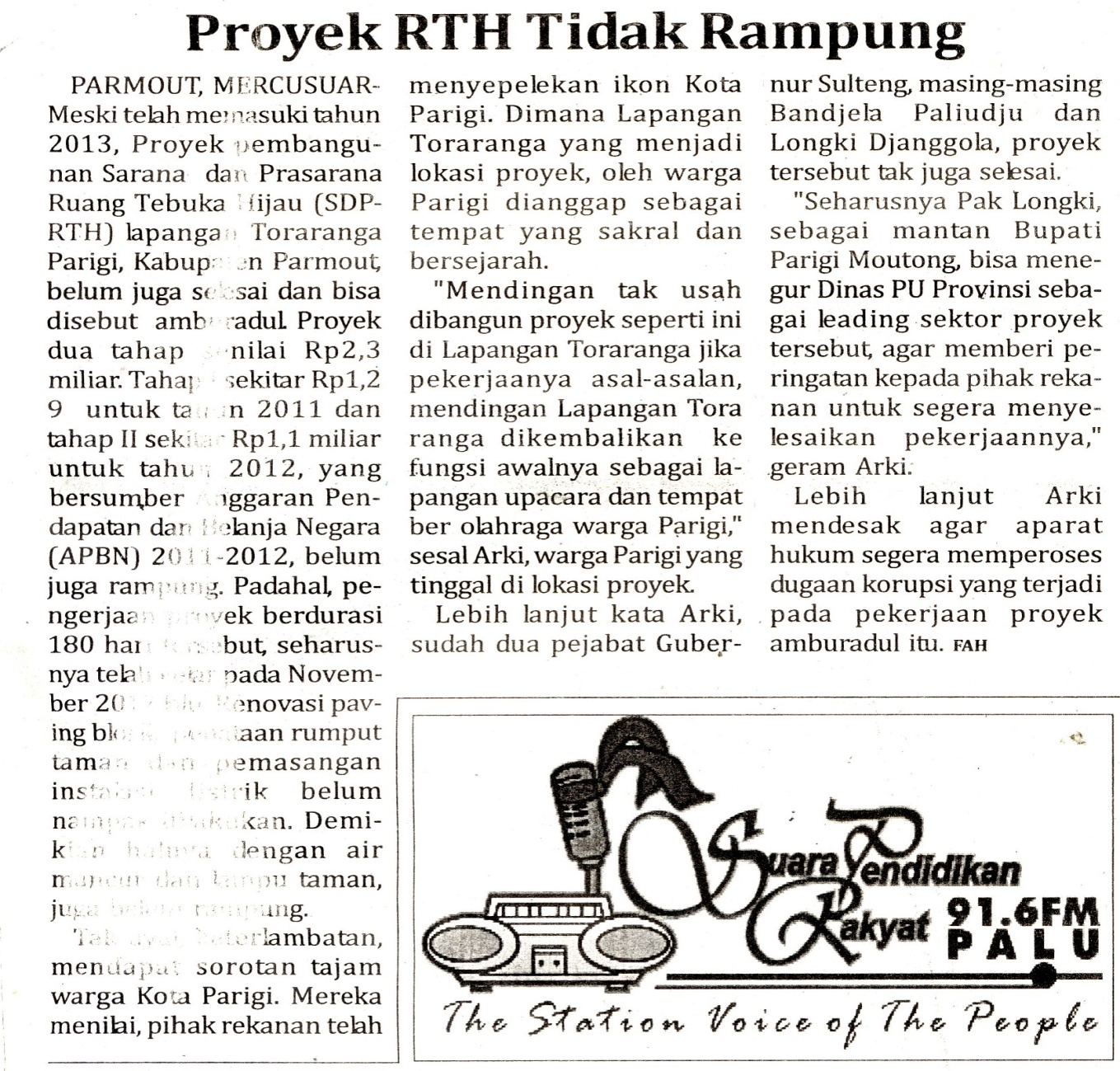 Harian    :Mercusuar KasubaudSulteng IIHari, tanggal:Jumat, 11  Januari 2013KasubaudSulteng IIKeterangan:Halaman 7  Kolom  13 – 15 KasubaudSulteng IIEntitas:Kab Parigi Moutong KasubaudSulteng II